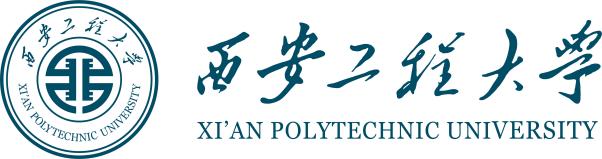 西安工程大学保卫部（处）室内消火栓日点检记录表校属单位：                                 责任人：                           月份：器材名称日检查项目12345678910111213141516171819202122232425262728293031室内消火栓门锁、玻璃是否完好室内消火栓阀闸是否完好室内消火栓水枪是否完好室内消火栓水带是否完好室内消火栓接口是否匹配室内消火栓灭火器是否在有效期室内消火栓是否清洁，有无漏水室内消火栓周围通道是否畅通检查人检查人备注：责任人须每月定期检查消防器材设施，正常打“ √ ”,异常打“×”，发现问题立即上报并及时整改。备注：责任人须每月定期检查消防器材设施，正常打“ √ ”,异常打“×”，发现问题立即上报并及时整改。备注：责任人须每月定期检查消防器材设施，正常打“ √ ”,异常打“×”，发现问题立即上报并及时整改。备注：责任人须每月定期检查消防器材设施，正常打“ √ ”,异常打“×”，发现问题立即上报并及时整改。备注：责任人须每月定期检查消防器材设施，正常打“ √ ”,异常打“×”，发现问题立即上报并及时整改。备注：责任人须每月定期检查消防器材设施，正常打“ √ ”,异常打“×”，发现问题立即上报并及时整改。备注：责任人须每月定期检查消防器材设施，正常打“ √ ”,异常打“×”，发现问题立即上报并及时整改。备注：责任人须每月定期检查消防器材设施，正常打“ √ ”,异常打“×”，发现问题立即上报并及时整改。备注：责任人须每月定期检查消防器材设施，正常打“ √ ”,异常打“×”，发现问题立即上报并及时整改。备注：责任人须每月定期检查消防器材设施，正常打“ √ ”,异常打“×”，发现问题立即上报并及时整改。备注：责任人须每月定期检查消防器材设施，正常打“ √ ”,异常打“×”，发现问题立即上报并及时整改。备注：责任人须每月定期检查消防器材设施，正常打“ √ ”,异常打“×”，发现问题立即上报并及时整改。备注：责任人须每月定期检查消防器材设施，正常打“ √ ”,异常打“×”，发现问题立即上报并及时整改。备注：责任人须每月定期检查消防器材设施，正常打“ √ ”,异常打“×”，发现问题立即上报并及时整改。备注：责任人须每月定期检查消防器材设施，正常打“ √ ”,异常打“×”，发现问题立即上报并及时整改。备注：责任人须每月定期检查消防器材设施，正常打“ √ ”,异常打“×”，发现问题立即上报并及时整改。备注：责任人须每月定期检查消防器材设施，正常打“ √ ”,异常打“×”，发现问题立即上报并及时整改。备注：责任人须每月定期检查消防器材设施，正常打“ √ ”,异常打“×”，发现问题立即上报并及时整改。备注：责任人须每月定期检查消防器材设施，正常打“ √ ”,异常打“×”，发现问题立即上报并及时整改。备注：责任人须每月定期检查消防器材设施，正常打“ √ ”,异常打“×”，发现问题立即上报并及时整改。备注：责任人须每月定期检查消防器材设施，正常打“ √ ”,异常打“×”，发现问题立即上报并及时整改。备注：责任人须每月定期检查消防器材设施，正常打“ √ ”,异常打“×”，发现问题立即上报并及时整改。备注：责任人须每月定期检查消防器材设施，正常打“ √ ”,异常打“×”，发现问题立即上报并及时整改。备注：责任人须每月定期检查消防器材设施，正常打“ √ ”,异常打“×”，发现问题立即上报并及时整改。备注：责任人须每月定期检查消防器材设施，正常打“ √ ”,异常打“×”，发现问题立即上报并及时整改。备注：责任人须每月定期检查消防器材设施，正常打“ √ ”,异常打“×”，发现问题立即上报并及时整改。备注：责任人须每月定期检查消防器材设施，正常打“ √ ”,异常打“×”，发现问题立即上报并及时整改。备注：责任人须每月定期检查消防器材设施，正常打“ √ ”,异常打“×”，发现问题立即上报并及时整改。备注：责任人须每月定期检查消防器材设施，正常打“ √ ”,异常打“×”，发现问题立即上报并及时整改。备注：责任人须每月定期检查消防器材设施，正常打“ √ ”,异常打“×”，发现问题立即上报并及时整改。备注：责任人须每月定期检查消防器材设施，正常打“ √ ”,异常打“×”，发现问题立即上报并及时整改。备注：责任人须每月定期检查消防器材设施，正常打“ √ ”,异常打“×”，发现问题立即上报并及时整改。备注：责任人须每月定期检查消防器材设施，正常打“ √ ”,异常打“×”，发现问题立即上报并及时整改。